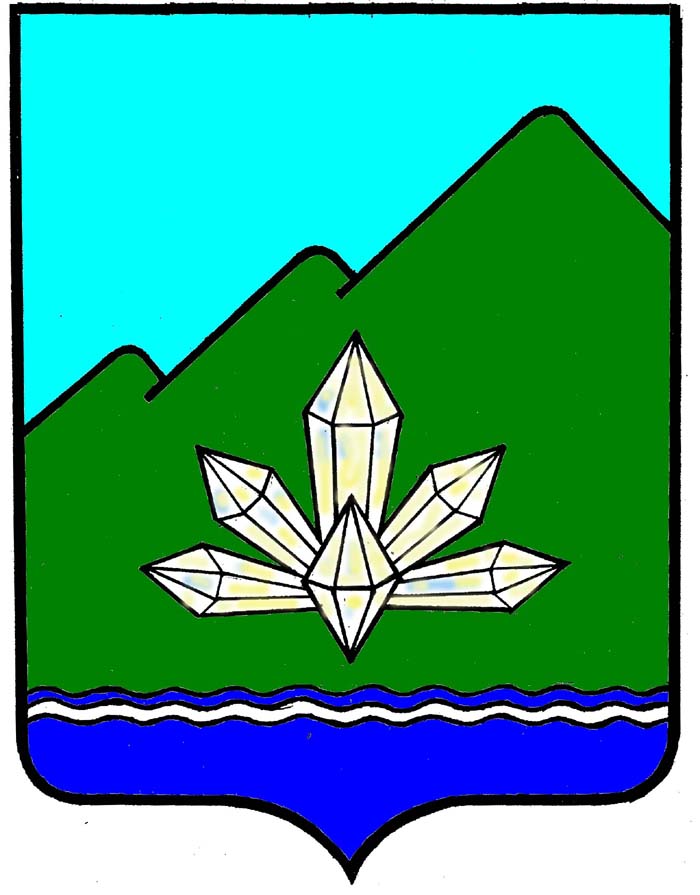 Приморский крайДума Дальнегорского городского округашестого созыва РЕШЕНИЕ«30» сентября 2016 года                    г. Дальнегорск                                                № 509О внесении изменения в пункт 1 части 7статьи 5 Положения «О порядке проведенияконкурса на замещение должности главыДальнегорского городского округа», утвержденногорешением Думы Дальнегорского городского округаот 29 мая 2015 года №370Руководствуясь Федеральным законом от 06.10.2003 года №131-ФЗ «Об общих принципах организации местного самоуправления в Российской Федерации», Законом Приморского края от 18.11.2014 года №495-КЗ «О сроке полномочий представительных органов и глав муниципальных образований Приморского края, порядке формирования представительных органов муниципальных районов и порядке избрания глав муниципальных образований Приморского края», Уставом Дальнегорского городского округа,Дума Дальнегорского городского округаРЕШИЛА:1. В пункте 1 части 7 статьи 5 Положения «О порядке проведения конкурса на замещение должности главы Дальнегорского городского округа», утвержденного решением Думы Дальнегорского городского округа от 29 мая 2015 года №370 (опубликовано в газете «Трудовое слово» от 10.06.2015 года №23) слово «двух» заменить словами «не менее двух».2. Настоящее решение подлежит обязательному размещению на официальном сайте Дальнегорского городского округа в информационно-телекоммуникационной сети «Интернет» и официальному опубликованию в газете «Трудовое слово».3. Настоящее решение вступает в силу после его официального опубликования.Председатель ДумыДальнегорского городского округа                                                         С.В. АртемьеваГлава Дальнегорского городского округа                                                         И.В. Сахута